Endlesss EntertainmentDJ Video Package: $280This package gives you the blend of the DJ Service AND the Video Service Packages (video editing and picture conversions included) to ensure you have a visibly enjoyable, fun and professional event.Standard LED lighting packageDual Wireless Microphone SystemA high-quality sound system for rich and crisp audioUp to 3 hours of video presentation includedPersonal Face-to-Face consultations to layout your eventAdditional time can be requested for $50 per hourProjection system and Display system not includedPayment Information:In order to secure your date, we ask that you place a deposit at least three weeks prior to the event, equal to at least 30% of the package price.The balance of the payment should be delivered within the week prior to or the day of the event.If your event runs past the specified time, the additional cost per hour should be paid in full within one week following the event.Payments can be made in cash or check.Please make the check payable to McLean Holmes.Cancellation Information:If a deposit ($84) has been placed and the notification of cancellation is within:3 weeks to the event, a full refund of the deposit will be granted.2 weeks of the event, half of the deposit will be granted.1 week of the event, no refund of the deposit will be granted.INFORMATION ABOUT YOU	Below we ask that you fill out each piece of information as it applies to you and your event. Contact Information:Event Information:Video Information:Additional Information:ENDING INFORMATION:When finished with this form please send it to us via email at: EndlesssEntertainment@gmail.com To help us make your occasion both a memorable and enjoyable one, please provide this information one to two weeks prior to the date of the event.For events that need time for planning, please provide the event information one-month prior. You can also print this form and mail it to the following address: 25427 Prairiewood Lane, Shorewood, IL 60404If you have any questions please feel free to contact us via email or phone:  (815) 290-9648. If you receive our voicemail, please leave a message with your name and we will do our best to respond to you within a 24-hour period. 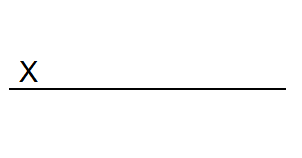 Thank you. *Signature is required by date of the event*Name(s):Phone(s):Email(s):Best Time to Contact:Preferred Method of Contact:When (Date):Location:Hours:Theme:Set-Up Time:Theme Related Songs (yes/no):Theme Related Songs (yes/no):Type of VisualizationExample TypesMovieMusic VideoPhoto PresentationExample TypesMovieMusic VideoPhoto PresentationWhat Movie(s) &/or Music Video(s)?Movie(s):Movie(s):Movie(s):Movie(s):Music Video(s):Music Video(s):Background Audio During Photo PresentationAmount of Photo’s (Max 200)Amount of Display Time for Each PhotoAmount of Display Time for Each PhotoTitle Slide & Final Slide MessagesTitle Slide:Title Slide:Title Slide:Title Slide:Final Slide:Final Slide: